Dzień dobry MagMelki,Ostatnio bardzo Wam się spodobały doświadczenia z wodą, a zatem proponujemy „Wodną tęczę”.Potrzebne będą: dwie szklanki z wodą (szklanek nie napełniajcie po same brzegi), kolorowe mazaki, ręcznik papierowy (pół kawałka).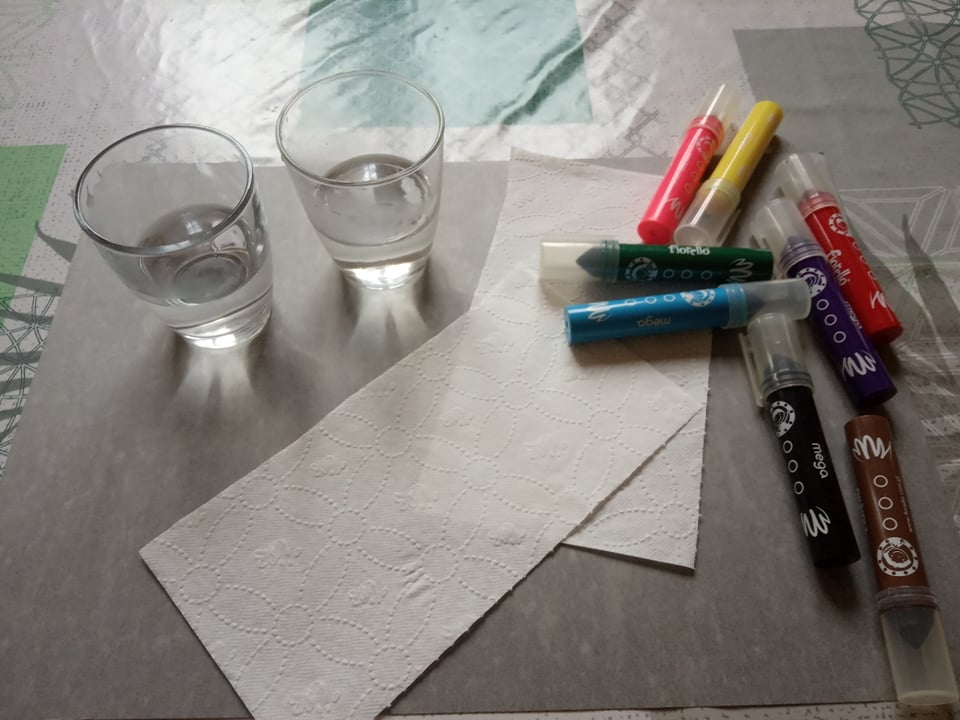 Pół kawałka papierowego ręcznika złóżcie na pół i pokolorujcie końce mazakami.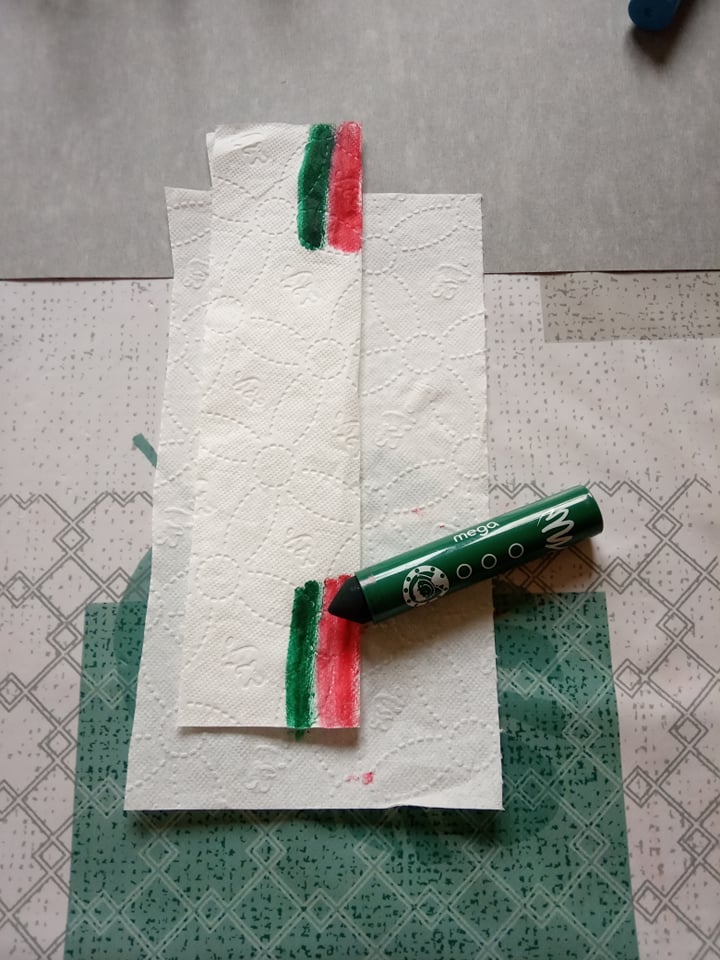 Gdy już końce ręcznika zostaną pokolorowane, delikatnie włóżcie każdy brzeg do szklanki  z wodą.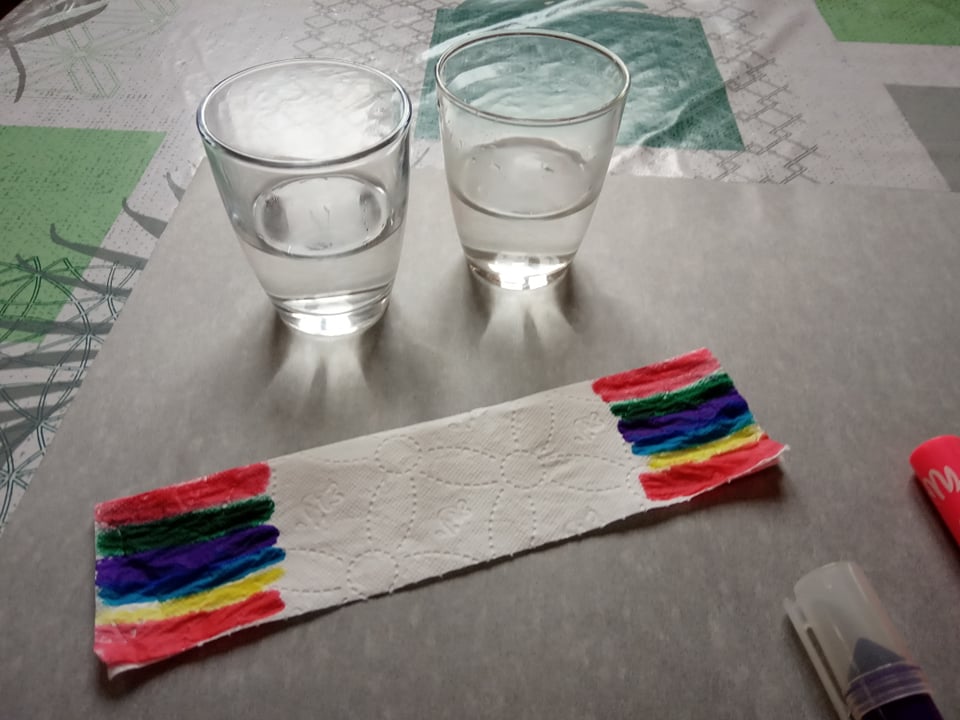 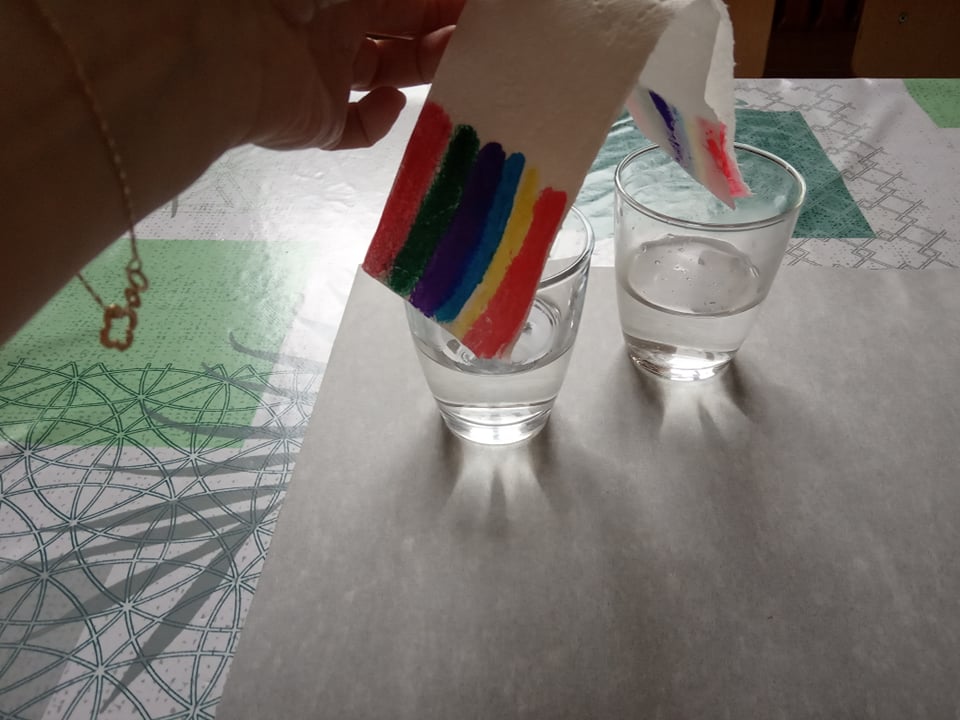 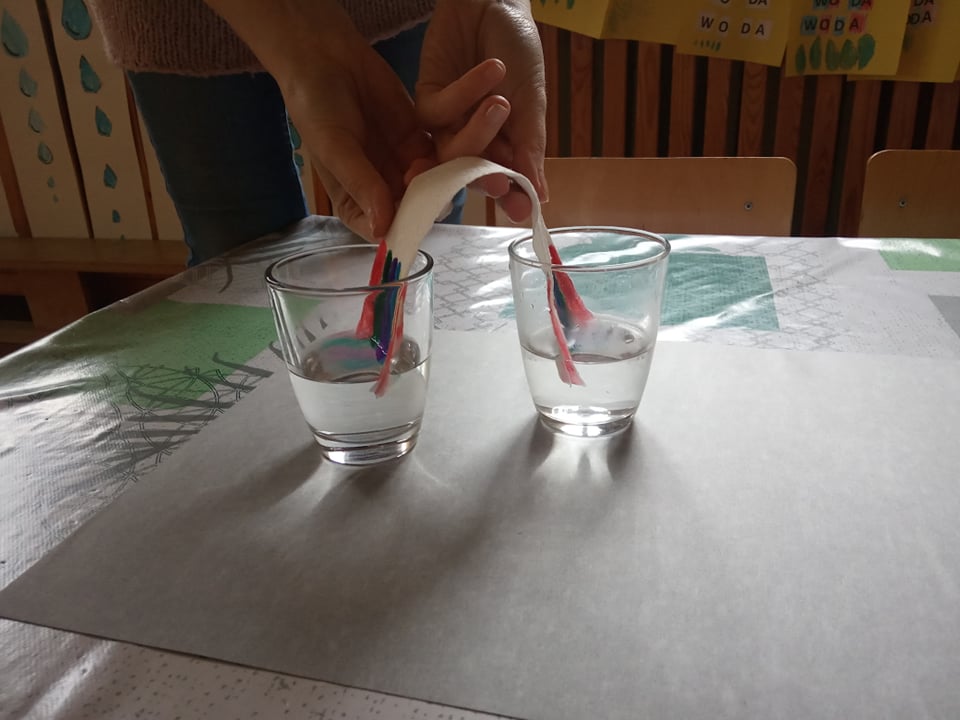 Teraz pozostało już tylko cierpliwie poczekać, reszta „zrobi się sama” .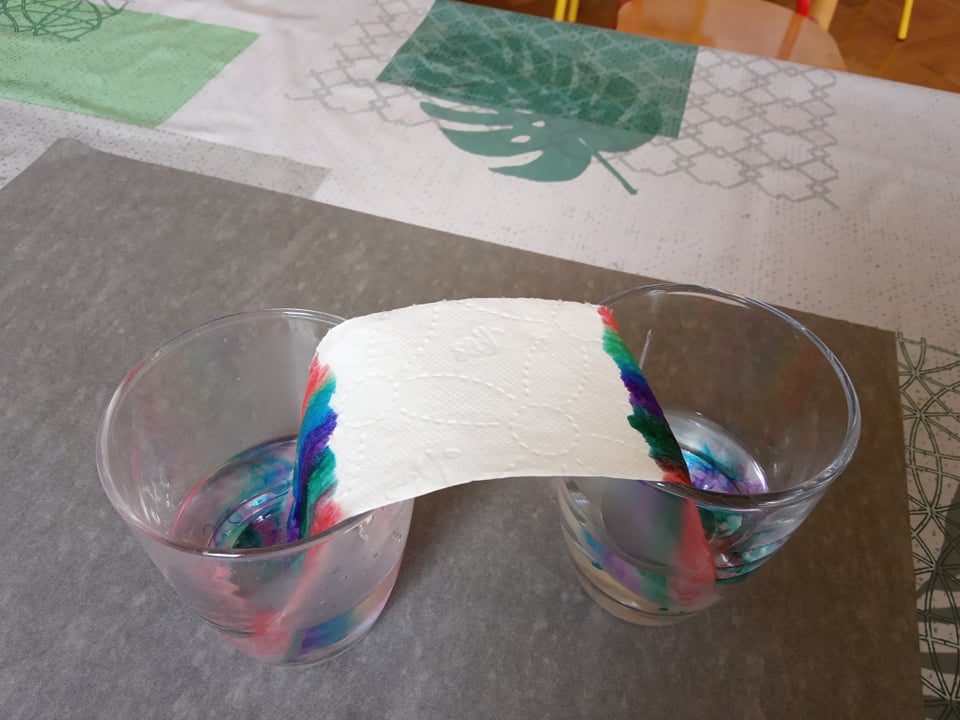 Za chwilę cały ręcznik zrobi się tęczowy.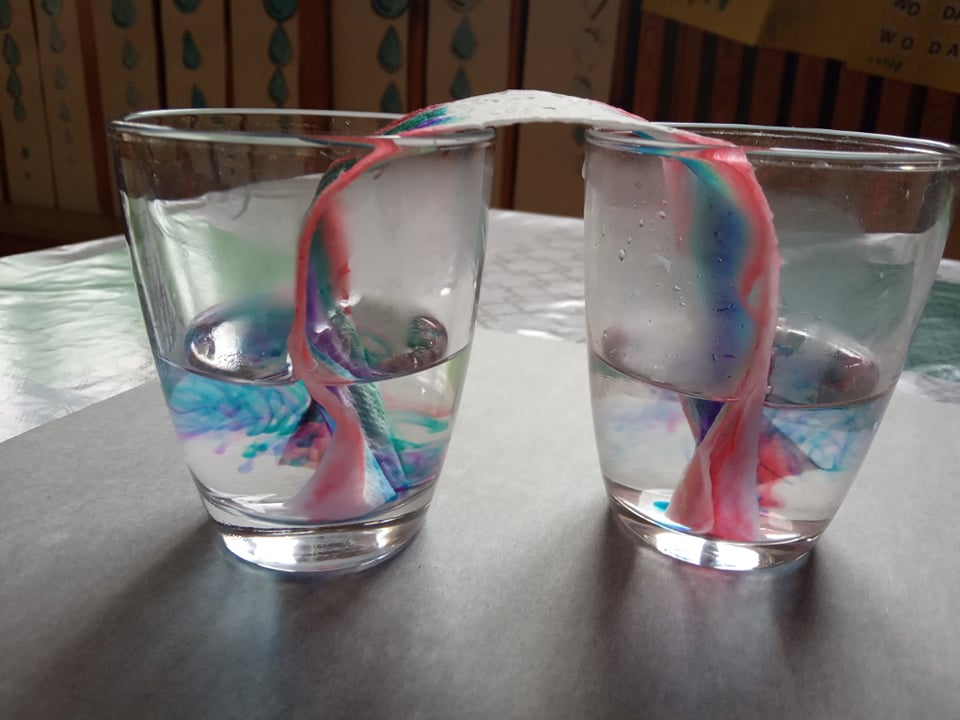 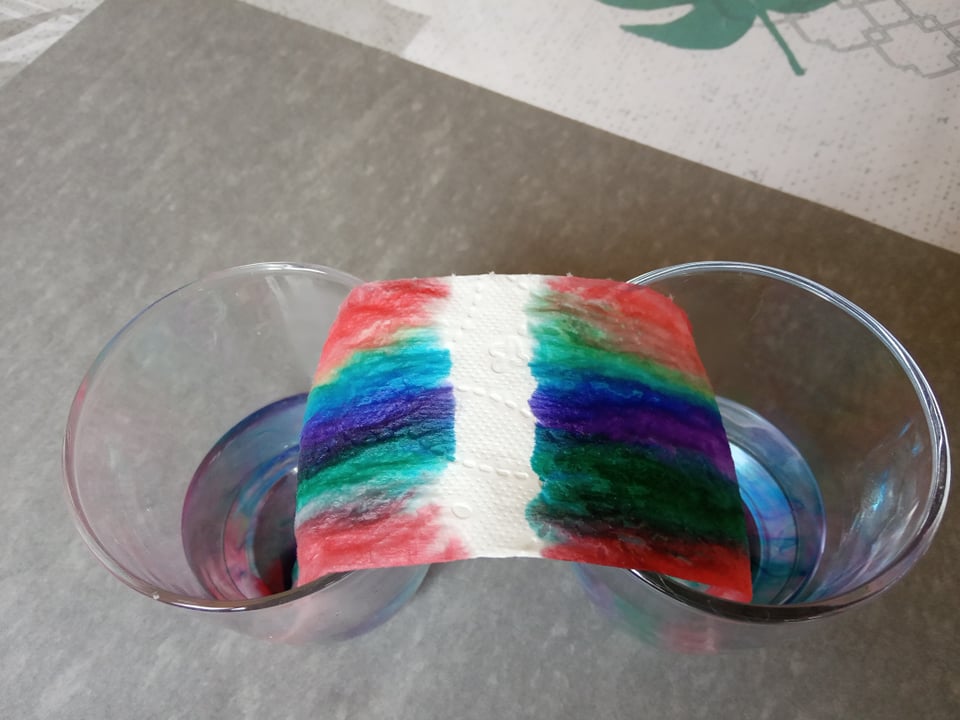 Florka i Profesor bardzo się cieszą, bo wszystko się udało.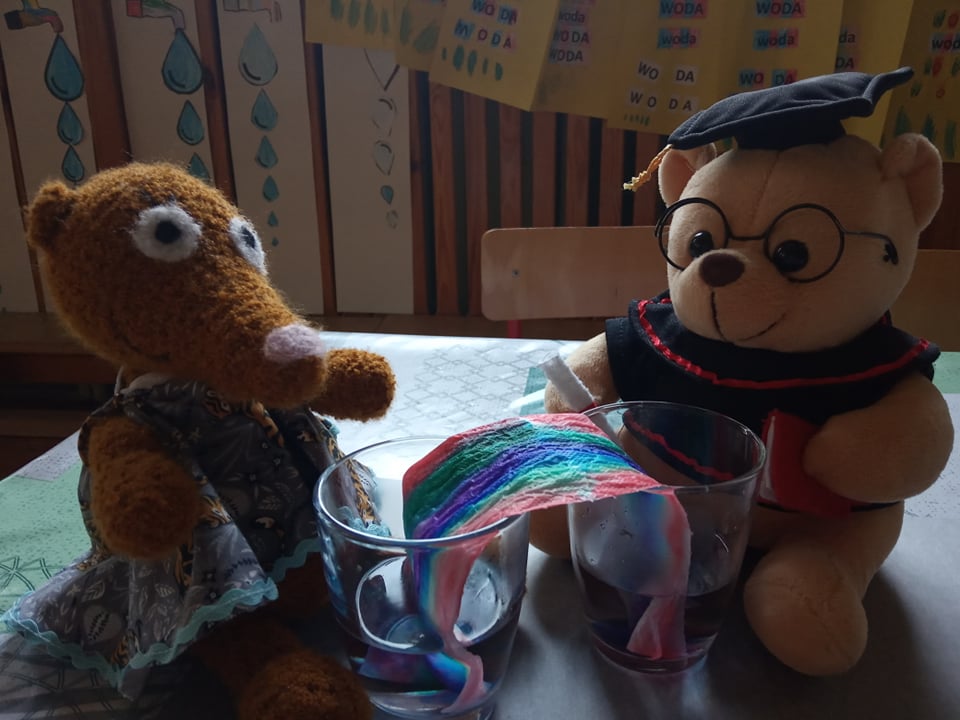 p.s. Hm, woda w szklankach też zmieniła kolor… Ależ te mazaki mają „farbującą”  moc .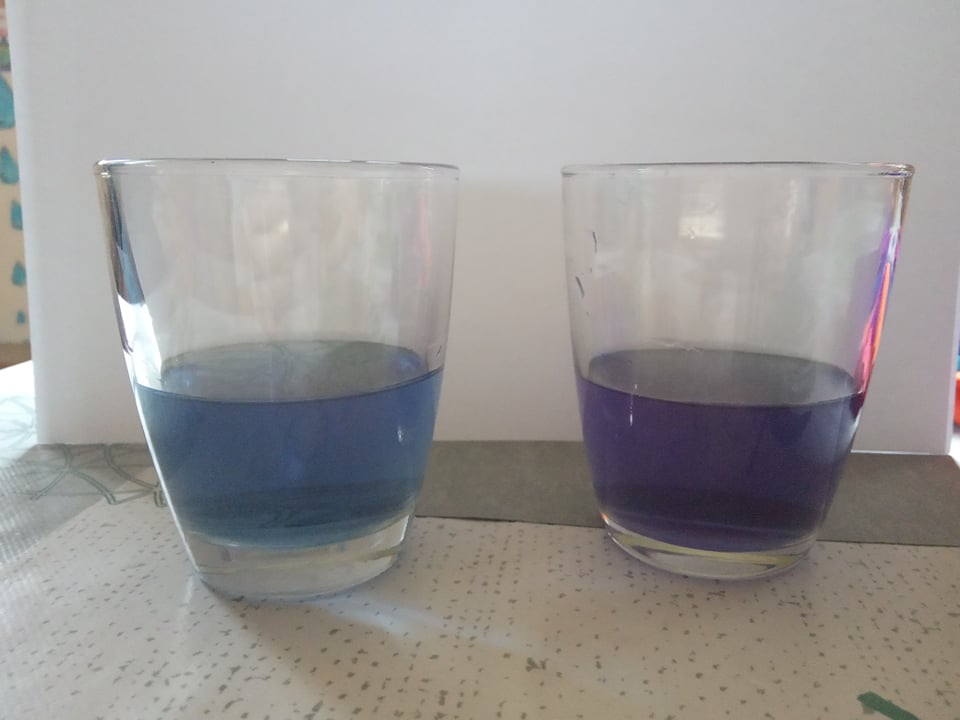 POWODZENIA !